SATURDAY, 03/27/2105:29		JOURNEY TO THE ERA OF THE GREEK REVOLUTION THROUGH THE TEXTS OF 1821		Created and Presented: By Professor Maria Efthimiou05:30		ERT - WEEK-END 		Informative News Broadcasting Program with Giannis Skalkos and Kostas Laskaratos09:00		NEWS BULLETIN – SPORTS - WEATHER09:15		MARION MIHELIDAKI - NEWS PROGRAM		Informative Broadcasting Program12:00		NEWS REPORT SPORTS - WEATHER13:00		SEVEN - NEWS REPORT 		Weekly Political Review with Valia Petouri 14:00		IT HAPPENS IN EUROPE		With Giorgo Papageorgiou and Clio Nikolaou15:00		NEWS REPORT SPORTS – WEATHER15:59		JOURNEY TO THE ERA OF THE GREEK REVOLUTION THROUGH THE TEXTS OF 1821		Created and Presented: By Professor Maria Efthimiou16:00		TOPOSIMA – LANDMARKS OF 1821 “Amfissa”  		(New Program)		New Doc. Series, traces Landmarks of 1821 and accents their historical importance 17:00		BASKETLEAGUE | 19th MATCHDAY | ARIS - AEK	 	 (L)19:00		NEWS REPORT SPORTS – WEATHER20:00		VOLLEY LEAGUE | 1th MATCHDAY PLAY OFF|FINIKAS S.  – OLYMPIAKOS	 (L)21:59		JOURNEY TO THE ERA OF THE GREEK REVOLUTION THROUGH THE TEXTS OF 182122:00		WE SAY YES TO SONGS “Dedicated to Kosta Miliotaki”		Musical Program Presented by Natalia Dragoumi and Mihalis Marinos		(New Episode)	03:00		GREEK CLASSICAL MOVIE “O Adelfos mou o Lordos”		Comedy04:30		TOPOSIMA – LANDMARKS OF 1821 “Amfissa” SUNDAY, 03/28/2105:30		I AVLI TON CHROMATON 	“Songs and Musical Instruments of 1821”		Musical – Entertainment Program with Athena Kabakoglou07:30		FROM STONE AND TIME “Kalamata, the Marshes of Mourias”		Travelling and visiting Old Villages in Greek country side 07:59		JOURNEY TO THE ERA OF THE GREEK REVOLUTION THROUGH THE TEXTS OF 1821 		Created and Presented: By Professor Maria Efthimiou08:00		GREEK ORTHODOX CHURCH SERVICE 		Direct Broadcasting from the Central Cathedral of Athens10:30		GUIDING PATHS “Cappadocia, the ancient cradle of Christiansm”		Travel Series to Monasteries in the Mediterranean11:30		AXIS OF GROWTH 	“Ioannina and the waterfront”		(New Episode)12:00		NEWS REPORT SPORTS – WEATHER13:00		SALT OF THE EARTH 	“Kalavrita … Songs and dances from the villages of Kalavrita”			Traditional Greek Music show With Lampro Liava15:00 		NEWS REPORT SPORTS – WEATHER15:59		JOURNEY TO THE ERA OF THE GREEK REVOLUTION THROUGH THE TEXTS OF 182116:00		SYN GYNAIXI Guest: “Eleftheria Deco”		A documentary series dedicated exclusively to women, 	With Georgos Pirpassopoulos17:00		BASKETLEAGUE | 19th MATCHDAY | PAOK - KOLOSSOS		(L)19:00		NEWS REPORT SPORTS – WEATHER20:00		BASKETLEAGUE | 19th MATCHDAY | LARISSA - PERISTERI 		(L)21:00		CENTRAL NEWS REPORT SPORTS – WEATHER21:59 		JOURNEY TO THE ERA OF THE GREEK REVOLUTION THROUGH THE TEXTS OF 182122:00		MUSIC BOX Guest: “Manolis Mitsias and Georgia Ntagaki”		Presented by Nikos Portokaloglou and Rena Morfi 00:00		SOMETHING LIKE A FAIRY TALΕ “The dirge…..of sorrow”		(New Episode)		A documentary series which brings to the forefront people on the fringe of history01:00		ZAKETA NA PARIS “Suddenly” Ep.1 & “We live in Athens” Ep.2	     (New Series – 2 Episodes)		New Family Comedy Series03:00		GREEK CLASSICAL MOVIE 	“O gampros mou o prikothiras” 		Comedy 04:30		1821, THE GREEK REVOLUTION “H Filiki Eteria: The Fellowship of the Greek Revolution”MONDAY, 03/29/2105:29		JOURNEY TO THE ERA OF THE GREEK REVOLUTION THROUGH THE TEXTS OF 1821 05:30		…FROM SIX  		News Broadcasting program presented by Dimitris Kottaridis and Giannis Pittaras08:00		SOMETHING LIKE A FAIRY TALΕ ““The dirge…..of living in a foreign land”   	(New Episode)		A documentary series which brings to the forefront people on the fringe of history     09:00		SYN GYNAIXI Guest: “Eleftheria Deco”		A documentary series dedicated exclusively to women, 	With Georgos Pirpassopoulos10:00		NEWS BULLETIN - SPORTS - WEATHER10:15		CONNECTIONS 		Informative News Program Presented by Costas Papachlimintzos and Alexandra Kaimenou12:00		NEWS REPORT - SPORTS - WEATHER13:00		FIND THE ANSWER			(New Episode)		Game show of knowledge, memory & observation with Nikos Kouris14:00		ELLINON DROMENA “Sifnos, Land of Poetry”		(New Episode)14:59		JOURNEY TO THE ERA OF THE GREEK REVOLUTION THROUGH THE TEXTS OF 1821 15:00		NEWS REPORT - SPORTS – WEATHER16:00		FLERT  	Entertainment Magazine Show with Nantia Kontogeorgi		(New Episode)18:00		NEWS REPORT - SPORTS – WEATHER - News Report in Sign Language 19:00		1821, THE GREEK REVOLUTION “H Filiki Eteria: The Fellowship of the Greek Revolution”20:00		HERETA MOU TON PLATANO 		(New Episode)		New Family Comedy Series 21:00		CENTRAL NEWS REPORT - SPORTS – WEATHER21:59		JOURNEY TO THE ERA OF THE GREEK REVOLUTION THROUGH THE TEXTS OF 1821 22:00		ZAKETA NA PARIS “Suddenly” Ep.1 		New Family Comedy Series23:00		INFORMATIVE NEWS REPORT PROGRAM00:00		WHY 21? - 12 Questions “Why do we celebrate 1821” 		(New Program)		Documentary series following Greek History from 1821 to today---------------------------------------------------------------------------------------------------------------------------01:00		FLERT			(New Episode)03:00		HERETA MOU TON PLATANO			(New Episode)04:00		ELLINON DROMENA “Sifnos, Land of Poetry”		(New Episode)05:00		ROAD TO TOKIO - Team Hellas “Anna Ntountounaki, swimming, 100m Butterfly”		Giorgos Kapoutzidis presents the members of the Greek Olympic teamTUESDAY, 03/30/2105:29		JOURNEY TO THE ERA OF THE GREEK REVOLUTION THROUGH THE TEXTS OF 1821 05:30		…FROM SIX  		News Broadcasting program presented by Dimitris Kottaridis and Giannis Pittaras08:00		VIEWPOINT “Harsh light”		Documentary on New Technics of Modern photography 08:30		MONOGRAM “Petros Markaris”09:00		YSTEROGRAFO (POSTSCRIPT) “Lenia Zafiropoulou:  The magic of transformation”		 		New Documentary Series			(New Episode)	10:00		NEWS BULLETIN - SPORTS - WEATHER10:15		CONNECTIONS 		Informative News Program With Costas Papachlimintzos and Alexandra Kaimenou12:00		NEWS REPORT - SPORTS - WEATHER13:00		FIND THE ANSWER – GAME SHOW		(New Episode)		Game show of knowledge, memory & observation with Nikos Kouris14:00		GREEN STORIES “Bear – Peliti – Mine Rehabilitation”		(New Episode)		New Environmental Travel Documentary Series discovering every corner of Greece		14:59 		JOURNEY TO THE ERA OF THE GREEK REVOLUTION THROUGH THE TEXTS OF 1821 15:00		NEWS REPORT - SPORTS - WEATHER		With Antonis Alafogiorgos16:00		FLERT 	Entertainment Magazine Show with Nantia Kontogeorgi		(New Episode)18:00		NEWS REPORT - SPORTS – WEATHER - COVID 19 - News Report in Sign Language19:00		YSTEROGRAFO (POSTSCRIPT) “Lenia Zafiropoulou:  The magic of transformation” 				(New Documentary Series) 			(New Episode)	20:00		HERETA MOU TON PLATANO			(New Episode)		New Family Comedy Series 21:00		CENTRAL NEWS REPORT-SPORTS-WEATHER		With Andriana Paraskevopoulou21:59		JOURNEY TO THE ERA OF THE GREEK REVOLUTION THROUGH THE TEXTS OF 1821		Created and Presented: By Professor Maria Efthimiou22:00		ZAKETA NA PARIS “We live in Athens”		New Family Comedy Series23:00		THE LAST PARTISAN - 	Documentary (Anniversary of Manolis Glezos death)00:15		HE AND THE OTHER “Guest: Giannis Stankoglou” 		With Thodoris Vamvakaris and Takis Giannoutsos ---------------------------------------------------------------------------------------------------------------------------01:00		FLERT 			(New Episode)	03:00		HERETA MOU TON PLATANO			(New Episode)04:00		GREEN STORIES “Bear – Peliti – Mine Rehabilitation”		(New Episode)05:00		AS OF TODAY IN THE 20TH CENTURYWEDNESDAY, 03/31/2105:29		JOURNEY TO THE ERA OF THE GREEK REVOLUTION THROUGH THE TEXTS OF 1821 		Created and Presented: By Professor Maria Efthimiou05:30		…FROM SIX  		News Broadcasting program presented by Dimitris Kottaridis and Giannis Pittaras08:00		A LIFETIME (ντοκgr)   09:35		AS OF TODAY IN THE 20TH CENTURY10:00		NEWS BULLETIN - SPORTS - WEATHER10:15		CONNECTIONS 		Informative News Program Presented by Costas Papachlimintzos and Alexandra Kaimenou12:00		NEWS REPORT - SPORTS - WEATHER13:00		FIND THE ANSWER – GAME SHOW		(New Episode)		Game show of knowledge, memory & observation with Nikos Kouris14:00		EVERY LOCATION AND A SONG “From Zalogo to Aheronta”		(New Episode)		With Giorgo Meliki14:59		JOURNEY TO THE ERA OF THE GREEK REVOLUTION THROUGH THE TEXTS OF 1821	15:00		NEWS REPORT - SPORTS - WEATHER		With Antonis Alafogiorgos16:00		FLERT			(New Episode)Entertainment Magazine Show with Nantia Kontogeorgi18:00		NEWS REPORT - SPORTS - WEATHER 		News Report in Sign Language19:00		WRITERS AND SEASONS “Mirtiotissa”		 (New Episode)		New Documentary Series			20:00		HERETA MAS TON PLATANO 			(New Episode)		Family Comedy Series21:00		CENTRAL NEWS REPORT – SPORTS – WEATHER		With Adriana Paraskevopoulou21:59		JOURNEY TO THE ERA OF THE GREEK REVOLUTION THROUGH THE TEXTS OF 1821 		Created and Presented: By Professor Maria Efthimiou22:00		MUSICAL BOX 		Guests:  “Thodoris Kotonias, Stavros Siolas and Eftihia Mitritsa”		(New Episode)		Musical program presented by Nikos Portokaloglou and Rena Morfi00:00		LIFE IS ABOUT MOMENTS Guest: “Manos Vakousis”		 With Andreas Roditis			(New Episode)---------------------------------------------------------------------------------------------------------------------------01:00		FLERT 			(New Episode)03:00		HERETA MAS TON PLATANO 			(New Episode)04:00		EVERY LOCATION AND A SONG “From Zalogo to Aheronta”		(New Episode)05:00		AS OF TODAY IN THE 20TH CENTURYTHURSDAY 04/01/2105:29		JOURNEY TO THE ERA OF THE GREEK REVOLUTION THROUGH THE TEXTS OF 1821		Created and Presented: By Professor Maria Efthimiou05:30		…FROM SIX  		News Broadcasting program presented by Dimitris Kottaridis and Giannis Pittaras08:00		PLANA ME OURA “CRETΑquarium, Korina Legaki, Giorgos Andreou”Presented by Tassoula Eptakili -	ERT's new show aspires to make people the best friends of animals!09:00		OUR BEST YEARS “Farewell Waltz ”		(New Episode)		New Family Comedy Series10:00		NEWS REPORT - SPORTS - WEATHER 10:15		CONNECTIONS 		Informative News Program with Costas Papachlimintzos and Alexandra Kaimenou12:00		NEWS REPORT - SPORTS - WEATHER 13:00		FIND THE ANSWER – GAME SHOW		(New Episode)		Game show of knowledge, memory & observation with Nikos Kouris14:00		24 HOURS IN GREECE  “Tinos” 		(New Episode)14:59 		JOURNEY TO THE ERA OF THE GREEK REVOLUTION THROUGH THE TEXTS OF 182115:00		NEWS REPORT - SPORTS - WEATHER 16:00		FLERT  	Entertainment Magazine Show with Nantia Kontogeorgi		(New Episode)18:00		NEWS REPORT - SPORTS – WEATHER - News Report in Sign Language19:00		WHY 21? - 12 Questions “Why do we celebrate 1821” 		Documentary series following Greek History from 1821 to today20:00		HERETA MAS TON PLATANO 			(New Episode)		Family comedy series21:00		CENTRAL NEWS REPORT-SPORTS-WEATHER		With Andriana Paraskevopoulou21:59		JOURNEY TO THE ERA OF THE GREEK REVOLUTION THROUGH THE TEXTS OF 182122:00		OUR BEST YEARS “Farewell Waltz”		(New Episode)		New Family Comedy Series23:00		MOM’S CAKE “Rbnb’							New comedy series00:00		ROAD TO TOKIO - Team Hellas “Anna Ntountounaki, swimming, 100m Butterfly”00:30 		ROAD TO TOKIO - Team Hellas “Andigoni Drisbioti track and field, 20 Kl. Race-walking”		Giorgos Kapoutzidis presents the members of the Greek Olympic team  (New Episode)---------------------------------------------------------------------------------------------------------------------------01:00		FLERT  	Entertainment Magazine Show with Nantia Kontogeorgi		(New Episode)03:00		HERETA MAS TON PLATANO 			(New Episode)04:00		MOM’S CAKES “Rbnb”		05:00		ROAD TO TOKIO - Team Hellas “Andigoni Drisbioti track and field, 20 Kl. Race-walking”		Giorgos Kapoutzidis presents the members of the Greek Olympic teamFRIDAY 04/02/2105:29		JOURNEY TO THE ERA OF THE GREEK REVOLUTION THROUGH THE TEXTS OF 182105:30		…FROM SIX  	News Broadcasting program presented by Dimitris Kottaridis and Giannis Pittaras08:00		FROM STONE AND TIME “Kalamata, the city of culture” 		(New Episode)		Traveling and visiting old villages in the Greek country side08:30		THE GREAT TOMORROW – Portraits of the Future “Roll & Rock”		(New Episode)		Documentary Series			09:00		OUR BEST YEARS  “And you’ll sing a song”		(New Episode)		New Family Comedy Series		10:00		NEWS BULLETIN - SPORTS - WEATHER10:15		CONNECTIONS 		Informative News Program With Costas Papachlimintzos and Alexandra Kaimenou12:00		NEWS REPORT - SPORTS - WEATHER 13:00		FIND THE ANSWER			(New Episode)		Game show of knowledge, memory & observation with Nikos Kouri14:00		WILD GREECE “Feneos”			(New Episode)		A Documentary series on the Wild nature and fauna of Greece14:59		JOURNEY TO THE ERA OF THE GREEK REVOLUTION THROUGH THE TEXTS OF 182115:00		NEWS REPORT - SPORTS - WEATHER 16:00		FLERT Entertainment Magazine Show with Nantia Kontogeorgi		(New Episode)18:00		NEWS REPORT - SPORTS - WEATHER – COVID 19		News Report in Sign Language19:00		AKOLOUTHIA C’ HERETISMON Direct Broadcast from the Central Cathedral of Athens  21:00		CENTRAL NEWS REPORT-SPORTS-WEATHER		With Andriana Paraskevopoulou21:59		JOURNEY TO THE ERA OF THE GREEK REVOLUTION THROUGH THE TEXTS OF 182122:00		OUR BEST YEARS “And you’ll sing a song”		(New Episode)		Family Comedy Series23:00		PERSONALLY “Dedicated to Lefteris Papadopoulos” 				With Elena Katritsi		00:00		THE MAGIC OF PEOPLE   	“Mohammad Alasli” 		With Fotilni Tsalikoglou01:00		I AVLI TON CHROMATON “Guest: Glikeria”			Musical – Entertainment Program with Athena Kabakoglou		(New Episode)-------------------------------------------------------------------------------------------------------------------------03:00		24 HOURS IN GREECE  “Tinos”04:00		WILD GREECE   “Feneos”			(New Episode)05:00		AS OF TODAY IN THE 20TH CENTURY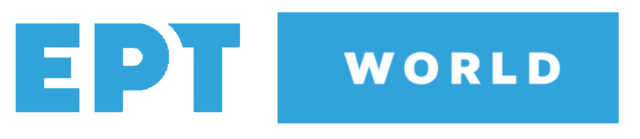 